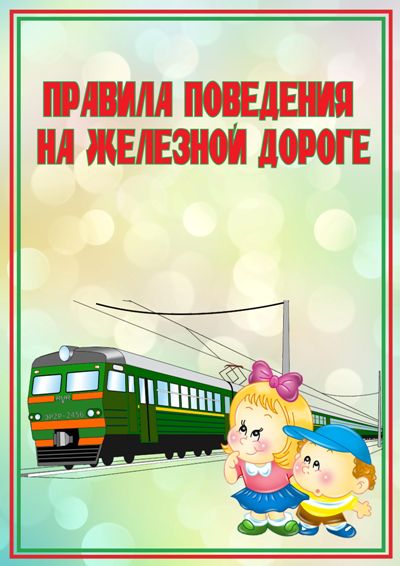 Правила эти железнодорожныеПравила эти железнодорожные строгие очень, но вовсе не сложные!Ты их запомни, слушай внимательноВ жизни помогут они обязательно!Расскажу вам про вокзал:там большой красивый зал,Там часы висят у входа,Там полным-полно народа.Все торопятся,  бегут,Вещи разные несут,И садятся в поезда,Чтоб уехать кто куда.Чтобы вы не потерялись без присмотра не осталисьСтарших за руку бери И от них не отходи.На перроне оживленье.Собирается народ,Суета и не терпеньеСкоро поезд подойдет.Мы не скачем, не играем     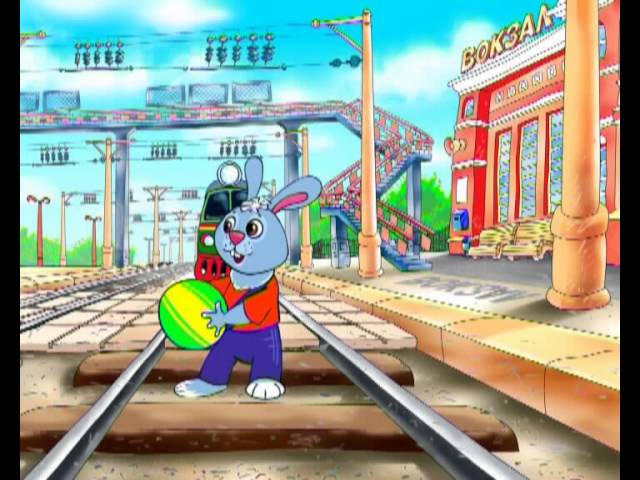 Мы идем, себе гуляемПо мячу ногой не бьем     И спокойно поезд ждем!Всем нужно запомнитьИ правила знатьУ края платформыОпасно стоять!Слева и справа идут поездаПрыгать с  платформы Нельзя никогда!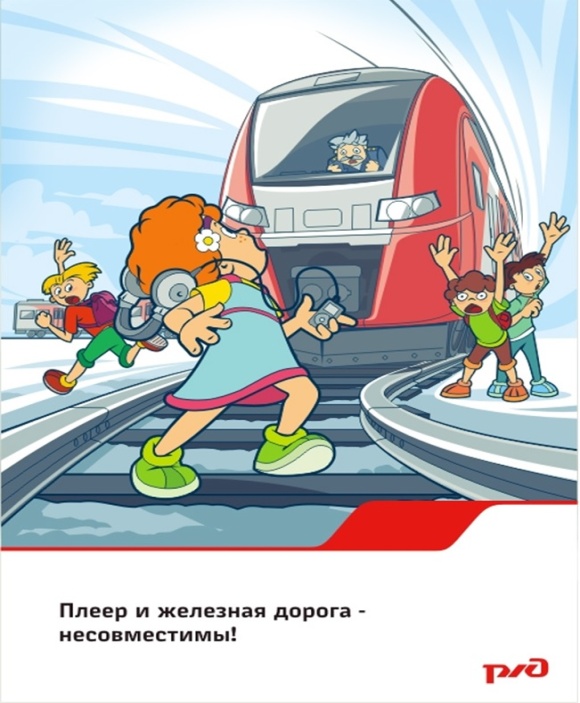 Электричка быстро мчитсяТрудно ей остановитьсяОт нее ужасный ветерБлизко к ней не стойте дети!